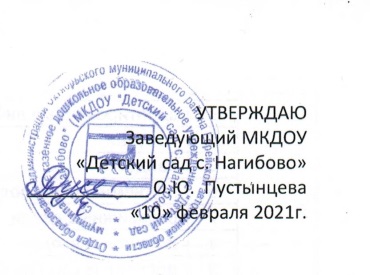 ПАСПОРТдоступности для инвалидов объекта и предоставляемых на нем услугв сфере образования (далее - услуги)I. Краткая характеристика объектаАдрес объекта, на котором предоставляется услуга: Муниципальное казённое дошкольное образовательное учреждение «Детский сад села Нагибово», (МКДОУ «Детский сад с. Нагибово»Наименование предоставляемой услуги: ОбразовательнаяСведения об объекте:- отдельно стоящее здание 1 этаж, 401,9 кв.м.- наличие прилегающего земельного участка: 2819 кв. мНазвание организации, которая предоставляет услугу населению (полное наименование –согласно Уставу, сокращенное наименование): Муниципальное казённое дошкольное образовательное учреждение «Детский сад села Нагибово», (МКДОУ «Детский сад с. Нагибово»Адрес места нахождения организации: 679246,     Еврейская автономная область,  Октябрьский район,  село Нагибово, ул. Центральная,  д. 13Б.Основание для пользования объектом: оперативное управление, ограничения права не зарегистрировано,    № 79-27-09/002/2006-163Форма собственности: государственная.Административно-территориальная подведомственность:  муниципальная.Наименование и адрес вышестоящей организации: Отдел Образования, Октябрьский муниципальные район Еврейской автономной области.II. Краткая характеристика действующего порядка предоставления на объекте услуг населениюСфера деятельности: осуществление образовательной деятельности по образовательным программам дошкольного образования, присмотр и уход за детьми.Плановая мощность (посещаемость, количество обслуживаемых в день, вместимость, пропускная способность): 44 человека.Форма оказания услуг (на объекте, с длительным пребыванием, в т.ч. проживанием, обеспечение доступа к месту предоставления услуги, на дому, дистанционно): на объекте.Категория обслуживаемого населения по возрасту (дети, взрослые трудоспособного возраста, пожилые, все возрастные  категории):  дети.Категории обслуживаемых инвалидов (инвалиды с нарушениями опорно-двигательного аппарат; нарушениями зрения, нарушениями слуха): III. Оценка состояния и имеющихся недостатков в обеспечении условийдоступности для инвалидов объектаIV. Оценка состояния и имеющихся недостатков в обеспечении условий доступностидля инвалидов предоставляемых услугV. Предлагаемые управленческие решения по срокам и объемам работ, необходимых для приведения объекта и порядка предоставления на нем услуг в соответствие с требованиями  законодательства Российской Федерации об обеспечении условий их доступности для инвалидовПлан мероприятий по обеспечению доступности учреждения для инвалидов и другихмаломобильных групп населения на период до 2030 годаПаспорт сформирован на основании:1. информации об объекте2. акта обследовании объекта №Б/Н от  «10» февраля 2021г.№Основные показатели доступности для инвалидовОценка состояния и имеющихсянедостатков в обеспечении условийдоступности для инвалидов объекта1выделенные стоянки автотранспортных средств для инвалидовнет2сменные кресла-коляскинет3адаптированные лифтынет4поручнинет5пандусынет6подъемные платформы (аппарели)нет7раздвижные дверинет8доступные входные группынет9доступные санитарно-гигиенические помещениянет10достаточная ширина дверных проемов в стенах, лестничных маршей, площадокнет11надлежащее размещение оборудования и носителейинформации, необходимых для обеспечениябеспрепятственного доступа к объектам (местампредоставления услуг) инвалидов, имеющих стойкиерасстройства функции зрения, слуха и передвижениянет12Дублирование необходимой информации для инвалидов, имеющих стойкие расстройства функции зрения, зрительной информации – звуковой информацией, а также надписей, знаков и иной текстовой и графической информации – знаками,выполненными рельефно-точечном шрифтом Брайля и на контрастном фоненет13дублирование необходимой для инвалидов по слуху звуковой информации зрительной информациейнет14иныенет№Основные показатели доступности для инвалидов предоставляемой услугиОценка состояния и имеющихсянедостатков в обеспечении условийдоступности для инвалидов предоставляемой услуги1наличие при входе в объект вывески с названием организации, графиком работы организации, плана здания, выполненных рельефно-точечным шрифтом Брайля и на контрастном фоненет2обеспечение инвалидам помощи, необходимой для получения в доступной для них форме информации о правилах предоставления услуги, в том числе об оформлении необходимых для получения услуги документов, о совершении ими других необходимых для получения услуги действийнет3проведение инструктирования или обучения сотрудников, предоставляющих услуги населению, для работы с инвалидами, по  вопросам, связанным с обеспечением доступности для них объектов и услугнет4наличие работников организаций, на которыхадминистративно-распорядительным актом возложено оказание инвалидам помощи при предоставлении им услугда5предоставление услуги с сопровождением инвалида по территории объекта работником организациида6предоставление инвалидам по слуху, при необходимости, услуги с использованием русского жестового языка, включая обеспечение допуска на объект сурдопереводчика, тифлопереводчиканет7соответствие транспортных средств, используемых для предоставления услуг населению, требованиям их доступности для инвалидовнет8обеспечение допуска на объект, в котором предоставляются услуги, собаки-проводника при наличии документа, подтверждающего ее специальное обучение, выданного по форме и в порядке, утвержденном приказом Министерстватруда и социальной защиты Российской Федерациинет9наличие в одном из помещений, предназначенных для проведения массовых мероприятий, индукционных петель и звукоусиливающей аппаратурынет10адаптация официального сайта органа и организации,предоставляющих услуги в сфере образования, для лиц с нарушениями зрения  (слабовидящих)да11обеспечение предоставления услуг тьюторанет12иныенет№Основные структурно-функциональные зоны объектаРекомендации по адаптации объекта (вид работ)1Территория, прилегающая к зданию (участок)Ремонт капитальный: обустройство парковки2Вход (входы) в зданиеРемонт капитальный: установка поручней сдвух сторон и нескользкого покрытия3Путь (пути) движения внутри здания (в том числе пути эвакуации)Ремонт капитальный: установка поручней сдвух сторон, обустройство разворотных площадок4Зона целевого назначения (целевого посещения объекта)Текущий ремонт5Санитарно-гигиенические помещенияРемонт капитальный: установка опорныхпоручней в туалетных комнатах и зоны длякресла-коляски рядом с унитазом6Система информации на объекте (на всех зонах)Индивидуальное решение с ТСР: размещение визуальных и тактильных средств информации7Пути движения к объекту (от остановки транспорта)Технические решения невозможны8все зоны и участкиИндивидуальное решение с ТСР№НаименованиеФинансированиеСроки реализациимероприятий1Установка дополнительных поручней на лестничных площадках, пандусовбюджет20252Установка нескользкого покрытия входной группы и наружной лестницыбюджет20253Визуальные средства на всех дверях со стеклянными створкамибюджет20304Санузел с учетом изменения ширины дверного проема, установка раковины для кресла-коляски, опорных поручней и зоныдля кресла-коляски рядом с унитазомбюджет20305Оборудование места парковкибюджет20306Оборудование входа тактильной табличкойбюджет2025